8　zh　ch　sh　r  导学案设计课题zh　ch　sh　r课型课型新授课新授课新授课设计说明　　《语文课程标准》指出：汉语拼音教学尽可能有趣味性，宜以活动和游戏为主，遵循低年段儿童的心理特点，使学生在轻松愉快的气氛中学习。因此，提高学习兴趣应该是教学设计最应该关注的。本课的教学设计，意在以生动有趣的故事贯穿其中，猜谜、游戏穿插其间，为孩子们营造良好的学习氛围，从而激活学生的学习思维，使孩子们在会心的笑声中动手动脑，合作探究，由此掌握zh、ch、sh、r的认读、书写等内容。　　《语文课程标准》指出：汉语拼音教学尽可能有趣味性，宜以活动和游戏为主，遵循低年段儿童的心理特点，使学生在轻松愉快的气氛中学习。因此，提高学习兴趣应该是教学设计最应该关注的。本课的教学设计，意在以生动有趣的故事贯穿其中，猜谜、游戏穿插其间，为孩子们营造良好的学习氛围，从而激活学生的学习思维，使孩子们在会心的笑声中动手动脑，合作探究，由此掌握zh、ch、sh、r的认读、书写等内容。　　《语文课程标准》指出：汉语拼音教学尽可能有趣味性，宜以活动和游戏为主，遵循低年段儿童的心理特点，使学生在轻松愉快的气氛中学习。因此，提高学习兴趣应该是教学设计最应该关注的。本课的教学设计，意在以生动有趣的故事贯穿其中，猜谜、游戏穿插其间，为孩子们营造良好的学习氛围，从而激活学生的学习思维，使孩子们在会心的笑声中动手动脑，合作探究，由此掌握zh、ch、sh、r的认读、书写等内容。　　《语文课程标准》指出：汉语拼音教学尽可能有趣味性，宜以活动和游戏为主，遵循低年段儿童的心理特点，使学生在轻松愉快的气氛中学习。因此，提高学习兴趣应该是教学设计最应该关注的。本课的教学设计，意在以生动有趣的故事贯穿其中，猜谜、游戏穿插其间，为孩子们营造良好的学习氛围，从而激活学生的学习思维，使孩子们在会心的笑声中动手动脑，合作探究，由此掌握zh、ch、sh、r的认读、书写等内容。　　《语文课程标准》指出：汉语拼音教学尽可能有趣味性，宜以活动和游戏为主，遵循低年段儿童的心理特点，使学生在轻松愉快的气氛中学习。因此，提高学习兴趣应该是教学设计最应该关注的。本课的教学设计，意在以生动有趣的故事贯穿其中，猜谜、游戏穿插其间，为孩子们营造良好的学习氛围，从而激活学生的学习思维，使孩子们在会心的笑声中动手动脑，合作探究，由此掌握zh、ch、sh、r的认读、书写等内容。　　《语文课程标准》指出：汉语拼音教学尽可能有趣味性，宜以活动和游戏为主，遵循低年段儿童的心理特点，使学生在轻松愉快的气氛中学习。因此，提高学习兴趣应该是教学设计最应该关注的。本课的教学设计，意在以生动有趣的故事贯穿其中，猜谜、游戏穿插其间，为孩子们营造良好的学习氛围，从而激活学生的学习思维，使孩子们在会心的笑声中动手动脑，合作探究，由此掌握zh、ch、sh、r的认读、书写等内容。课前准备1.制作教学多媒体课件。(教师)2.有关拼音zh、ch、sh、r的卡片。(师生)1.制作教学多媒体课件。(教师)2.有关拼音zh、ch、sh、r的卡片。(师生)1.制作教学多媒体课件。(教师)2.有关拼音zh、ch、sh、r的卡片。(师生)1.制作教学多媒体课件。(教师)2.有关拼音zh、ch、sh、r的卡片。(师生)1.制作教学多媒体课件。(教师)2.有关拼音zh、ch、sh、r的卡片。(师生)1.制作教学多媒体课件。(教师)2.有关拼音zh、ch、sh、r的卡片。(师生)课时安排2课时2课时2课时2课时2课时2课时教学过程教学过程教学过程教学过程教学过程教学过程教学过程第一课时第一课时第一课时第一课时第一课时第一课时第一课时教学环节教师指导学生活动学生活动学生活动效果检测效果检测一、复习检查，导入新课(用时：5分钟)1.教师与学生玩猜谜语游戏。2.教师出示卡片：z、c、s、zi、ci、si，指名读，并说说读声母和整体认读音节时应注意什么？3.明确教学目标。今天继续学习四个声母和四个整体认读音节。发音时要把舌头轻轻翘起来，看谁最先学会。(教师手心向上，指尖稍稍翘起。)1.学生猜一猜，玩游戏。像个2字——z z z。仙人掌带刺——c c c。半个8字——s s s。2.学生认读卡片：z、c、s、zi、ci、si，想一想发音时要注意什么？3.明确学习任务。1.学生猜一猜，玩游戏。像个2字——z z z。仙人掌带刺——c c c。半个8字——s s s。2.学生认读卡片：z、c、s、zi、ci、si，想一想发音时要注意什么？3.明确学习任务。1.学生猜一猜，玩游戏。像个2字——z z z。仙人掌带刺——c c c。半个8字——s s s。2.学生认读卡片：z、c、s、zi、ci、si，想一想发音时要注意什么？3.明确学习任务。1.读一读。z—zic—cis—si1.读一读。z—zic—cis—si二、自主探究，学习新知(用时：24分钟)1.教学zh和zhi。(1)出示zh图，问：图上画的是什么？(2)教师指导发音。(3)指导学生对比z—zh。(4)指导识记声母。(5)指导对比读：zh－zhi。2.指导学习声母ch和整体认读音节chi。(1)教师出示插图：指导学生看图。(2)教师指导发ch音借助“吃苹果”的第一声教会学生练习发ch的音。(3)引导思考：ch是由哪两个字母组成的？(4)教师指导学生区分ch－chi。3.同样的方法教学sh和整体认读音节shi。4.教师引领学生做游戏。(比较zh、ch、sh同zhi、chi、shi的发音)5.教学r和ri。(1)教师出示插图。引问：图上画着什么？小苗为什么会发芽？(2)教师指导r的发音。(3)教师指导识记声母。1.学习发音：(1)观察图片。(2)学生练习读，体会翘舌音的发音方法。(3)学生男女生对读z—zh。(4)学生编顺口溜识记。2.学习声母ch和整体认读音节chi。(1)仔细看插图。思考：图上画着谁？它在干什么？(小刺猬在吃苹果。)学生练习ch的发音。同桌纠正发音，开火车读。c和h组成ch。学生编顺口溜记住ch的字形。(刺猬加椅子ch ch ch。)(2)男女生互读ch—chi。进行四声练习。3.自学声母sh和整体认读音节shi。4.游戏“看谁听得清”。(1)老师读一个字母，其他学生举相同读音的卡片。(2)让学生找自己的小伙伴一起做游戏，一个读，一个举卡片。5.学习r和ri。(1)观察插图。了解到的信息：小苗在太阳的照耀下，长出了嫩叶。太阳照耀大地，太阳用一个字说是→日，ri读成第一声，再轻短一些，就是声母r。(2)领读、齐读、开火车读。(3)学生自编顺口溜：一轮红日r r r，小苗发芽r r r。(4)男女生、小组对比读r—ri，1.学习发音：(1)观察图片。(2)学生练习读，体会翘舌音的发音方法。(3)学生男女生对读z—zh。(4)学生编顺口溜识记。2.学习声母ch和整体认读音节chi。(1)仔细看插图。思考：图上画着谁？它在干什么？(小刺猬在吃苹果。)学生练习ch的发音。同桌纠正发音，开火车读。c和h组成ch。学生编顺口溜记住ch的字形。(刺猬加椅子ch ch ch。)(2)男女生互读ch—chi。进行四声练习。3.自学声母sh和整体认读音节shi。4.游戏“看谁听得清”。(1)老师读一个字母，其他学生举相同读音的卡片。(2)让学生找自己的小伙伴一起做游戏，一个读，一个举卡片。5.学习r和ri。(1)观察插图。了解到的信息：小苗在太阳的照耀下，长出了嫩叶。太阳照耀大地，太阳用一个字说是→日，ri读成第一声，再轻短一些，就是声母r。(2)领读、齐读、开火车读。(3)学生自编顺口溜：一轮红日r r r，小苗发芽r r r。(4)男女生、小组对比读r—ri，1.学习发音：(1)观察图片。(2)学生练习读，体会翘舌音的发音方法。(3)学生男女生对读z—zh。(4)学生编顺口溜识记。2.学习声母ch和整体认读音节chi。(1)仔细看插图。思考：图上画着谁？它在干什么？(小刺猬在吃苹果。)学生练习ch的发音。同桌纠正发音，开火车读。c和h组成ch。学生编顺口溜记住ch的字形。(刺猬加椅子ch ch ch。)(2)男女生互读ch—chi。进行四声练习。3.自学声母sh和整体认读音节shi。4.游戏“看谁听得清”。(1)老师读一个字母，其他学生举相同读音的卡片。(2)让学生找自己的小伙伴一起做游戏，一个读，一个举卡片。5.学习r和ri。(1)观察插图。了解到的信息：小苗在太阳的照耀下，长出了嫩叶。太阳照耀大地，太阳用一个字说是→日，ri读成第一声，再轻短一些，就是声母r。(2)领读、齐读、开火车读。(3)学生自编顺口溜：一轮红日r r r，小苗发芽r r r。(4)男女生、小组对比读r—ri，2.读一读。zhī　zhí　zhǐ　zhìshī　shí　shǐ　shìchī　chí　chǐ　chì3.读一读。zh—zhich—chish—shi4.读一读。rīrírǐrì5.说说自己编的记忆zh、ch、sh、r的顺口溜。________________________________________________________________________________________________2.读一读。zhī　zhí　zhǐ　zhìshī　shí　shǐ　shìchī　chí　chǐ　chì3.读一读。zh—zhich—chish—shi4.读一读。rīrírǐrì5.说说自己编的记忆zh、ch、sh、r的顺口溜。________________________________________________________________________________________________三、指导拼读，拓展巩固(用时：11分钟)1.教师引导学生学习音节的拼读。教师领读，学生自由拼读。采取适当的方法，调动学生的积极性。2.引导学生学习三拼音节。3.带领学生做“摘星星”的游戏。(出示音节写在卡片上，摘下来一颗，领读。)1.学习声母zh、ch、sh与a、e、u组成的两拼音节。(学生自己练习拼读。)2.学习介母是u的三拼音节。学生自由拼读。chuō　zhuǎ　zhuō　shuā　shuō　ruò3.学生做“摘星星”的游戏。1.学习声母zh、ch、sh与a、e、u组成的两拼音节。(学生自己练习拼读。)2.学习介母是u的三拼音节。学生自由拼读。chuō　zhuǎ　zhuō　shuā　shuō　ruò3.学生做“摘星星”的游戏。1.学习声母zh、ch、sh与a、e、u组成的两拼音节。(学生自己练习拼读。)2.学习介母是u的三拼音节。学生自由拼读。chuō　zhuǎ　zhuō　shuā　shuō　ruò3.学生做“摘星星”的游戏。6.拼读音节。zhā　zhè　zhūchǎ　shězhà　zhě　chàchè　shézhuǎ　chuò　shùchū　shuò6.拼读音节。zhā　zhè　zhūchǎ　shězhà　zhě　chàchè　shézhuǎ　chuò　shùchū　shuò第二课时第二课时第二课时第二课时第二课时第二课时第二课时教学环节教师指导学生活动学生活动学生活动效果检测效果检测一、复习音节，引入新课(用时：4分钟)复习检查。1.教师请同学们认读卡片。2.教师出示活动卡片，学生直呼音节。3.玩游戏。1.同学们认读卡片。2.用活动卡片直呼音节。3.采蘑菇游戏：(1)认读蘑菇上的带调音节zhuō、shé、chē、shú、ruò、rè、rù。(2)分享劳动果实。把采到的蘑菇与大家分享。1.同学们认读卡片。2.用活动卡片直呼音节。3.采蘑菇游戏：(1)认读蘑菇上的带调音节zhuō、shé、chē、shú、ruò、rè、rù。(2)分享劳动果实。把采到的蘑菇与大家分享。1.同学们认读卡片。2.用活动卡片直呼音节。3.采蘑菇游戏：(1)认读蘑菇上的带调音节zhuō、shé、chē、shú、ruò、rè、rù。(2)分享劳动果实。把采到的蘑菇与大家分享。7.拼一拼。zha zhe zhu zhua cha che chu chuo sha she shu shuo re ru ruo7.拼一拼。zha zhe zhu zhua cha che chu chuo sha she shu shuo re ru ruo二、读词语，识生字(用时：10分钟)1.教师引导学生观察图片。2.教师根据学生回答随机出示生字卡片“擦桌子”“折纸”，引导学习。3.指导识字。指导学生采取多种方法识字“桌”“纸”。4.教师介绍“纸”的由来。1.学生认真观察图片，说说图画上的小动物在做什么？(擦桌子　折纸)2.齐读教师出示的生字卡片“擦桌子”“折纸”。(1)说一说怎样擦桌子？适时提出表扬。(2)说一说能折出什么。学生现场展示。培养动手能力。3.学习生字。(1)多种方法识字。加一加的方法：“卓”＋“八”就是“桌”。“纸”：(出示实物)用植物纤维制成的薄片，作为写画、印刷书报、包装等用。(2)扩词练习，给生字找朋友。1.学生认真观察图片，说说图画上的小动物在做什么？(擦桌子　折纸)2.齐读教师出示的生字卡片“擦桌子”“折纸”。(1)说一说怎样擦桌子？适时提出表扬。(2)说一说能折出什么。学生现场展示。培养动手能力。3.学习生字。(1)多种方法识字。加一加的方法：“卓”＋“八”就是“桌”。“纸”：(出示实物)用植物纤维制成的薄片，作为写画、印刷书报、包装等用。(2)扩词练习，给生字找朋友。1.学生认真观察图片，说说图画上的小动物在做什么？(擦桌子　折纸)2.齐读教师出示的生字卡片“擦桌子”“折纸”。(1)说一说怎样擦桌子？适时提出表扬。(2)说一说能折出什么。学生现场展示。培养动手能力。3.学习生字。(1)多种方法识字。加一加的方法：“卓”＋“八”就是“桌”。“纸”：(出示实物)用植物纤维制成的薄片，作为写画、印刷书报、包装等用。(2)扩词练习，给生字找朋友。8.给下面的字组词，并说句子。桌(　　)(　　)________________________________________________________________________________________________纸(　　)(　　)________________________________________________________________________________________________8.给下面的字组词，并说句子。桌(　　)(　　)________________________________________________________________________________________________纸(　　)(　　)________________________________________________________________________________________________三、读绕口令，注意平翘舌音(用时：16分钟)1.教师借助多媒体课件播放《绕口令》，引导学生进一步感受绕口令的节奏。2.指导学生自由读《绕口令》。强调注意平翘舌音。3.再次朗读，鼓励背诵。1.学生认真看课件，同时听播放的绕口令录音。感受节奏美。2.认读《绕口令》。(1)学生读《绕口令》。(自由读、指名读、齐读)连成句子读一读，注意标点符号的停顿。(2)学生比赛读，读准平翘舌音。3.再次朗读，背诵。1.学生认真看课件，同时听播放的绕口令录音。感受节奏美。2.认读《绕口令》。(1)学生读《绕口令》。(自由读、指名读、齐读)连成句子读一读，注意标点符号的停顿。(2)学生比赛读，读准平翘舌音。3.再次朗读，背诵。1.学生认真看课件，同时听播放的绕口令录音。感受节奏美。2.认读《绕口令》。(1)学生读《绕口令》。(自由读、指名读、齐读)连成句子读一读，注意标点符号的停顿。(2)学生比赛读，读准平翘舌音。3.再次朗读，背诵。9.读一读，赛一赛。四是四，十是十。十四是十四，四十是四十。四十不是十四，十四不是四十。9.读一读，赛一赛。四是四，十是十。十四是十四，四十是四十。四十不是十四，十四不是四十。四、指导书写(用时：10分钟)1.教师指导学生说说zh、ch、sh、r4个声母的组成。2.引导学生谈谈它们在书写时应占什么格。3.教师巡视，纠正书写姿势、执笔方法。教师提醒学生两个字母要写紧凑。4.展示学生作业，全班进行评改。1.学生说说zh、ch、sh、r 4个声母的组成。2.具体谈谈它们在书写时应占什么格。3.学生自己试着在四线三格中进行书写，教师巡视，纠正书写姿势、执笔方法。教师提醒学生两个字母要写紧凑。4.在实物投影上展示自己的作业，说说哪儿写得好，哪儿写得不太好，全班进行评改。1.学生说说zh、ch、sh、r 4个声母的组成。2.具体谈谈它们在书写时应占什么格。3.学生自己试着在四线三格中进行书写，教师巡视，纠正书写姿势、执笔方法。教师提醒学生两个字母要写紧凑。4.在实物投影上展示自己的作业，说说哪儿写得好，哪儿写得不太好，全班进行评改。1.学生说说zh、ch、sh、r 4个声母的组成。2.具体谈谈它们在书写时应占什么格。3.学生自己试着在四线三格中进行书写，教师巡视，纠正书写姿势、执笔方法。教师提醒学生两个字母要写紧凑。4.在实物投影上展示自己的作业，说说哪儿写得好，哪儿写得不太好，全班进行评改。10.我会正确书写zh、ch、sh、r。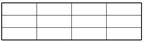 10.我会正确书写zh、ch、sh、r。